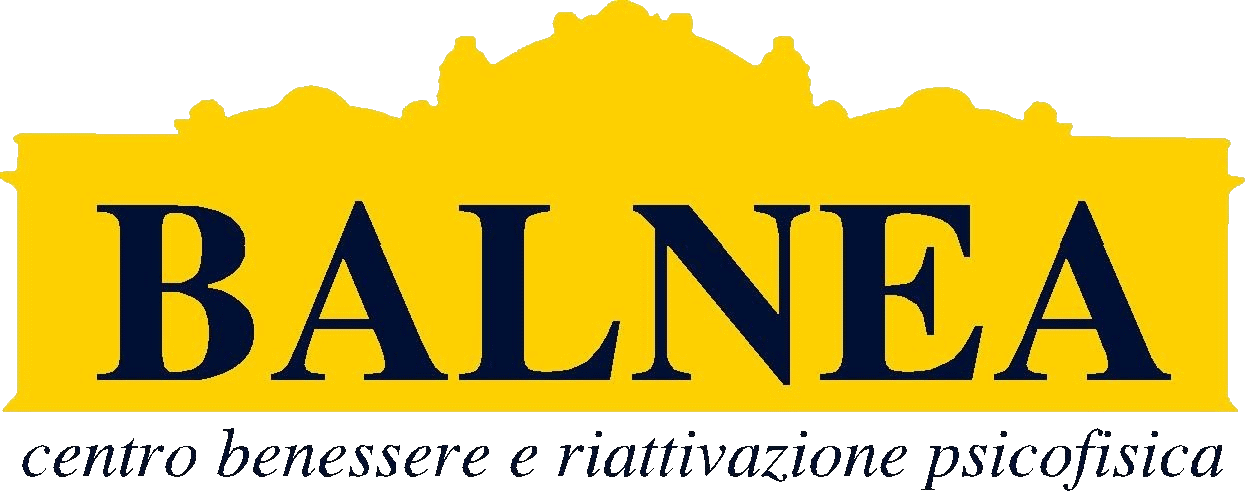 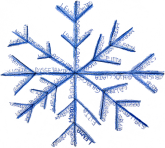 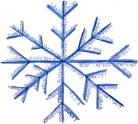 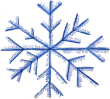 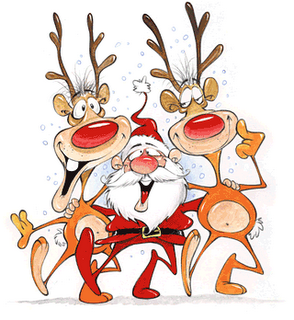 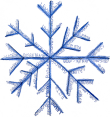 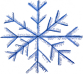 Si ricorda alla gentile clientela cheI SERVIZI APRONO 30 minuti DOPO l’aperturaE CHIUDONO 30 minuti PRIMA della chiusuraBuone Feste!24 dicembre10:30/18:3025 dicembreCHIUSO26 dicembre10:30/18:3027/28/29/30 dicembre8:30/21:3031 dicembre10:30/18:301/2 gennaio10:30/18:303/4/5 gennaio8:30/21:306 gennaio10:30/18:307/8/9 gennaio10:30/18:30